Supplemental Figure 1. Flow chart of the data harmonization process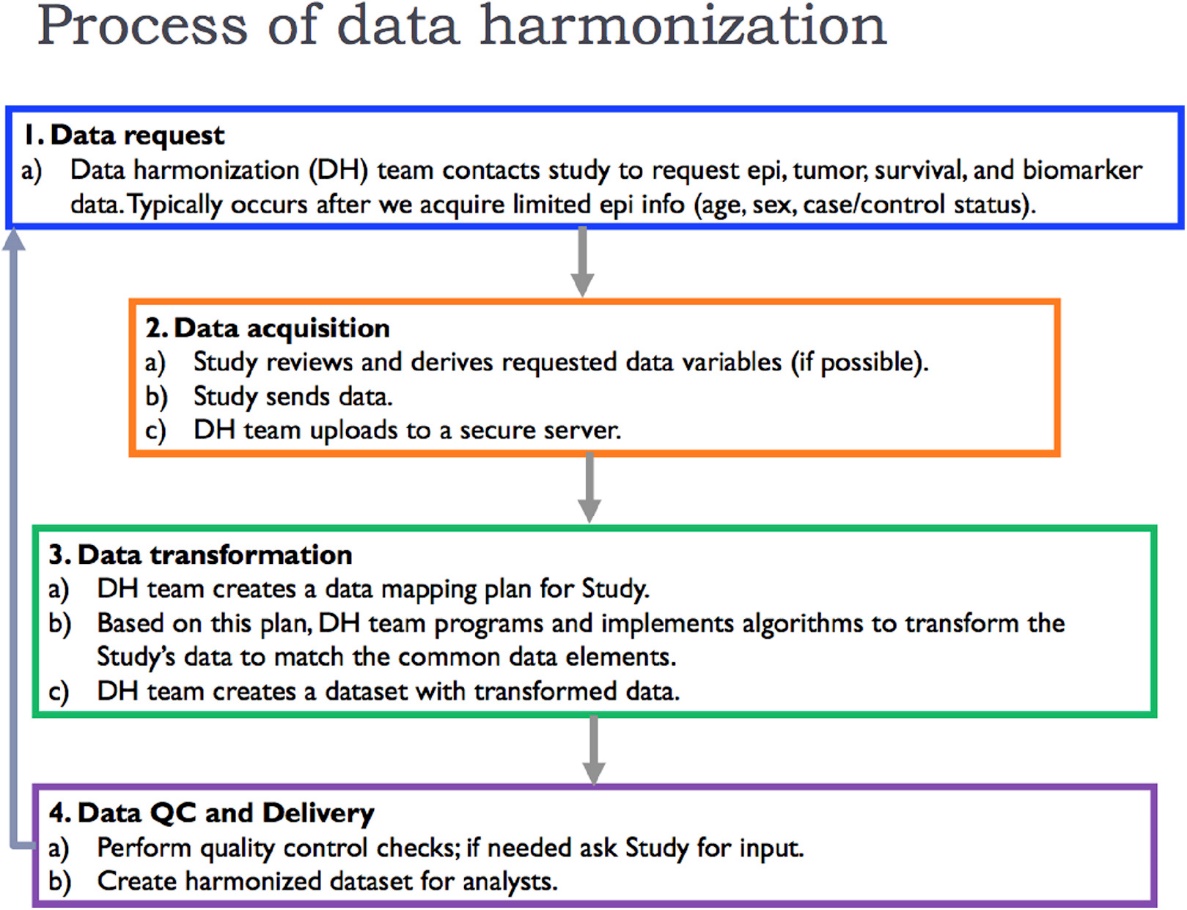 